РЕШЕНИЕ №1п. Ханата                                                                от  25  ноября 2019 годаО земельном налогена территории Ханатинского сельскогомуниципального образованияРеспублики КалмыкияНастоящее Решение в соответствии с главой 31 Налогового кодекса Российской Федерации, Федеральным законом от 6 октября 2003 года №131-ФЗ «Об общих принципах организации местного самоуправления в Российской Федерации» и Уставом Ханатинского сельского муниципального образования Республики Калмыкия устанавливает земельный налог на территории Ханатинского сельского муниципального образования Республики Калмыкия.Общие положенияНастоящим Решением в соответствии с Налоговым кодексом Российской Федерации на территории Ханатинского сельского муниципального образования Республики Калмыкия определяются:ставки земельного налога (далее – налог);порядок уплаты налога (в отношении налогоплательщиков – организаций);сроки уплаты налога (в отношении налогоплательщиков – организаций);налоговые льготы, основания и порядок их применения, включая величину налогового вычета для отдельных категорий налогоплательщиков.Налоговые ставкиНалоговые ставки устанавливаются в следующих размерах:Порядок уплаты налога и авансовых платежей по налогуУплата налога и авансовых платежей по налогу налогоплательщиками-организациями производятся в порядке, предусмотренном статьей 397 Налогового кодекса Российской Федерации. Сроки уплаты налога и авансовых платежей по налогуНалогоплательщики – организации уплачивают налог, подлежащий уплате по истечении налогового периода, не позднее 1 февраля года, следующего за истекшим налоговым периодом.Налогоплательщики- организации уплачивают авансовые платежи по налогу не позднее числа месяца, следующего за истекшим отчетным периодом.Налоговые льготы, основания и порядок примененияОсвобождаются от налогообложения:Налогоплательщики, достигшие 80-летнего возраста.1.2. Учреждения и организации указанные в статье 395 Налогового кодекса Российской Федерации;      	       1.3. Учреждения и организации, полностью финансируемые из районного бюджета;       1.4.  Учреждения и организации, полностью финансируемые из бюджета Ханатинского сельского муниципального образования Республики Калмыкия.	2. Основания предоставления льгот:2.1. лицам, указанным в пункте 1.1. части 1 настоящей статьи, льгота по налогу предоставляется на основании письменного заявления и документа, подтверждающего статус.2.2. организациям, указанным в пунктах, 1.2., 1.3., 1.4. части 1 настоящей статьи, льгота по налогу предоставляется на основании письменного заявления руководителя организации и учредительных документов.3. Заявление и документы, подтверждающие основания для получения льготы, предоставляются в налоговые органы. Для получения льготы по налогу могут быть представлены как подлинники необходимых документов, так и их копии, заверенные в порядке, установленном действующим законодательством. В случае если копии документов не заверены в установленном порядке, они представляются с предъявлением оригиналов.Заключительные положенияНастоящее Решение вступает в силу с 1 января 2020 года, но не ранее чем по истечении одного месяца со дня его официального опубликования.Подпункт 3 пункта 1 и пункт 3.1 настоящего Решения утрачивают силу с 1 января 2021 года.Со дня вступления в силу настоящего Решения утрачивает силу решение Собрания депутатов Ханатинского сельского муниципального образования Республики Калмыкия от 06.03.2013 года № 5  «О земельном налоге на территории Ханатинского сельского муниципального образования Республики Калмыкия» (с изменениями от 22.11.2013г., от  07.06.2014г, от 27.07.2016г., от 14.02.2017г)Опубликовать настоящее решение в Информационном вестнике администрации Ханатинского сельского муниципального образования Республики Калмыкия и разместить на официальном сайте администрации Ханатинского сельского муниципального образования Республики Калмыкия.       Председатель Собрания      депутатов Ханатинского СМО РК                                          Н.Б. БосхомджиеваГлава Ханатинского сельского муниципальногообразования Республики Калмыкия                                       Б.О. НиколаевХАЛЬМГ ТАНГЧИНХАНАТА СЕЛӘНӘМУНИЦИПАЛЬН БУРДӘЦИН ДЕПУТАТНЫРИН ХУРЫГ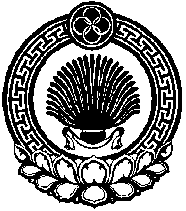 СОБРАНИЕ ДЕПУТАТОВХАНАТИНСКОГО СЕЛЬСКОГО МУНИЦИПАЛЬНОГО ОБРАЗОВАНИЯРЕСПУБЛИКИ КАЛМЫКИЯ359425, Республика Калмыкия, Малодербетовский район, п. Ханата, ул. Ленина,2, тел. (8 84734) 9-31-97,Е-mail:hansmo@yandex.ru359425, Республика Калмыкия, Малодербетовский район, п. Ханата, ул. Ленина,2, тел. (8 84734) 9-31-97,Е-mail:hansmo@yandex.ru359425, Республика Калмыкия, Малодербетовский район, п. Ханата, ул. Ленина,2, тел. (8 84734) 9-31-97,Е-mail:hansmo@yandex.ru№ подпунктаПеречень земельных участков, в отношении которых установлена налоговая ставкаСтавка налога%1.1Отнесенные к землям сельскохозяйственного назначения или к землям в составе зон сельскохозяйственного использования в населенных пунктах и используемые для сельскохозяйственного производства0,31.2занятые жилищным фондом и объектами инженерной инфраструктуры жилищно-коммунального комплекса (за исключением доли в праве на земельный участок, приходящейся на объект, не относящийся к жилищному фонду и к объектам инженерной инфраструктуры жилищно-коммунального комплекса) или приобретенные (предоставленные) для жилищного строительства (за исключением земельных участков, приобретенных (предоставленных) для индивидуального жилищного строительства, используемых в предпринимательской деятельности0,151.3Не используемые в предпринимательской деятельности, приобретенные (предоставленные) для ведения личного подсобного хозяйства, садоводства или огородничества, а также земельные участки общего назначения, предусмотренные Федеральным законом от 29 июля 2017 года № 217-ФЗ «О ведении гражданами садоводства и огородничества для собственных нужд и о внесении изменений в отдельные законодательные акты Российской Федерации»0,21.4Ограниченные в обороте в соответствии с законодательством Российской Федерации, предоставленные для обеспечения обороны, безопасности и таможенных нужд0,151.5прочие1,5